678091, с.Бедимя, ул.Батаринская,6 тел.: (41143) 26-119, e-mail: schbedim@yandex.ru ПРИНЯТО:                                                                  УТВЕРЖДАЮ:решением педсовета                                                    Директор МБОУ «Бедиминская СОШ» МБОУ «Бедиминская СОШ»                                       ___________/Винокуров А.А./                        протокол № 41                                                              Приказ № 98-10-15«2» октября 2015 г.                                                       от «3» октября 2015г.ПОЛОЖЕНИЕо структуре, порядке разработки и утверждения рабочих программ педагогов  МБОУ «Бедиминская СОШ»Общие положенияНастоящее Положение разработано в соответствии с законом «Об образовании в Российской Федерации»,  Государственной программой Российской Федерации «Развитие образования» на 2013-2020 годы, Федеральными государственными образовательными стандартами начального, основного общего и среднего образования, Концепцией профильного обучения на старшей ступени общего образования, утвержденной приказом Министерства образования Российской Федерации от 18.07.2002 г. № 2783, Уставом образовательной организации и регламентирует порядок разработки и реализации рабочих программ педагогов.Рабочая программа (далее – Программа) – обязательный для выполнения  в полном объеме нормативный документ, определяющий объем, порядок, содержание изучения и преподавания учебной дисциплины (элективного курса, факультатива, курса дополнительного образования), основывающийся на государственном образовательном стандарте, учебном плане (федеральном и региональном компонентах, компоненте образовательного учреждения), примерной или авторской программе по учебному предмету (образовательной области).Цель рабочей программы – создание условий для планирования, организации и управления образовательным процессом по определенной учебной дисциплине (образовательной области). Программы отдельных учебных предметов обеспечивают достижение планируемых результатов освоения основной образовательной программы уровня образования. Задачи программы:дать представление о практической реализации компонентов государственного образовательного стандарта при изучении конкретного предмета (курса);конкретно определить содержание, объем, порядок изучения учебной дисциплины (курса) с учетом целей, задач и особенностей учебно-воспитательного процесса образовательной организации и контингента обучающихся.Функции рабочей программы:Нормативная – является документом, обязательным для выполнения в полном объеме;Целеполагания – определяет ценности и цели, ради достижения которых она введена в ту или иную образовательную область;определения содержания образования – фиксирует состав элементов содержания, подлежащих усвоению учащимися (требования к минимуму содержания), а также степень их трудности;процессуальная – определяет логическую последовательность усвоения элементов содержания, организационные формы и методы, средства и условия обучения;оценочная – выявляет уровни усвоения элементов содержания, объекты контроля и критерии оценки уровня обученности учащихся.Рабочая программа призвана обеспечить конституционное право граждан Российской Федерации на получение качественного образования.Технология разработки рабочей программы Разработка и утверждение рабочих программ по обязательным учебным предметам, элективным и факультативным курсам, программам по организации внеурочной деятельности относится к компетенции образовательной организации и реализуется им самостоятельно.Рабочая программа составляется учителем-предметником, педагогом дополнительного образования по определенному учебному предмету или курсу (элективному, факультативному, курсу дополнительного образования) на учебный год.Проектирование содержания образования на уровне отдельного учебного предмета (курса) осуществляется индивидуально каждым педагогом в соответствии с уровнем его профессионального мастерства и авторским видением дисциплины (образовательной области).Рабочая программа учебного предмета может быть единой для всех работающих в данной школе учителей.Рабочая программа учебного курса, предмета, дисциплины (модуля) является основой для создания учителем календарно-тематического планирования учебного курса на каждый учебный год, являющегося составной частью рабочей программы.При составлении, согласовании и утверждении рабочей программы должно быть обеспечено ее соответствие следующим документам: федеральному государственному образовательному стандарту в соответствии с уровнем образования; требованиям к результатам освоения основной образовательной программы по уровню образования; программе формирования универсальных учебных действий; образовательной программе образовательной организации; примерной программе дисциплины, утвержденной Министерством образования и науки РФ, МО РС(Я) (или авторской программе, прошедшей экспертизу и апробацию); федеральному перечню учебников. 3. Структура рабочей программы3.1.	Структура Программы является формой представления учебного предмета (курса) как целостной системы, отражающей внутреннюю логику организации учебно-методического материала, и включает в себя следующие элементы:Титульный лист (название программы).Пояснительная записка.Календарно-тематический план.Содержание тем учебного курса.Требования к уровню подготовки учащихся, обучающихся по данной программе.Перечень учебно-методического обеспечения.Список литературы (основной и дополнительной).Приложения к программе. Структурные элементы рабочей программы педагога.Оформление рабочей программыТекст набирается в редакторе Word for Windows шрифтом Times New Roman, кегль 12, межстрочный интервал одинарный, выравнивание по ширине, абзац , поля со всех сторон ; центровка заголовков и абзацы в тексте выполняются при помощи средств Word, листы формата А4. Таблицы вставляются непосредственно в текст.Учебный план прошивается, страницы нумеруются, скрепляются печатью образовательного учреждения и подписью руководителя ОУ.Титульный лист считается первым, но не нумеруется, также как и листы приложения. На титульном листе указывается: название Программы (предмет, курс); адресность (класс или ступень обучения, или возраст обучающихся); сведения об авторе (ФИО, должность, квалификационная категория или разряд); год составления Программы.Календарно-тематическое планирование представляется в виде таблицы.Список литературы строится в алфавитном порядке, с указанием города и названия издательства, года выпуска, количества страниц документа (книги), если он полностью изучен. Допускается оформление списка литературы по основным разделам изучаемого предмета (курса).Утверждение рабочей программыРабочая программа утверждается ежегодно в начале учебного года (до 1 сентября текущего года) приказом директора образовательного учреждения.Утверждение Программы предполагает следующие процедуры:обсуждение и принятие Программы на заседании предметного методического объединения;получение экспертного заключения (согласования) у заместителя директора, курирующего данного педагога, предмет, курс, направление деятельности и пр. Допускается проведение экспертизы Программы с привлечением внешних экспертов.При несоответствии Программы установленным данным Положением требованиям, руководитель образовательного учреждения накладывает резолюцию о необходимости доработки с указанием конкретного срока исполнения.Все изменения, дополнения, вносимые педагогом в Программу в течение учебного года, должны быть согласованы с заместителем директора, курирующим данного педагога, предмет, курс, направление деятельности и пр.6.  Компетенция и ответственность учителя6.1. К компетенции учителя относятся:разработка Рабочих программ; использование и совершенствование методик учебной деятельности и образовательных технологий, в том числе дистанционных образовательных технологий с применением информационных и телекоммуникационных технологий при опосредствованном (на расстоянии) или не полностью опосредованном взаимодействии обучающегося и учителя;организация своей деятельности в соответствии с годовым календарным учебным графиком на текущий учебный год и правилами внутреннего распорядка школы, иными локальными актами к Уставу школы;осуществление текущего контроля успеваемости и промежуточной аттестации обучающихся в соответствии с федеральными нормами и федеральными требованиями государственного стандарта общего образования, Уставом школы;отчетность о выполнении обучающимися практической части Рабочих программ в соответствии с учебным планом  школы на текущий учебный год и графиком учебного процесса (расписанием занятий).6.2. Учитель несет ответственность за:невыполнение функций, отнесенных к его компетенции;реализацию обучающимися не в полном объеме практической части Рабочих программ в соответствии с учебным планом общеобразовательной организации на текущий учебный год и графиком учебного процесса (расписанием занятий);качество знаний, умений и способов деятельности обучающихся по учебному курсу, предмету, дисциплине (модулю);нарушение прав и свобод обучающихся во время реализации Рабочих программ.ОБРАЗЕЦ ОФОРМЛЕНИЯ РАБОЧЕЙ ПРОГРАММЫ ПЕДАГОГАТИТУЛЬНЫЙ ЛИСТРАБОЧАЯ ПРОГРАММА ПЕДАГОГА_____________________________________________________Ф.И.О., категорияпо ____________________________________________________предмет, класс и т.п.Рассмотрено на заседании педагогического советапротокол № ___________	от«____» __________	20 __г.20__ - 20__ учебный годУчебно-тематическое планированиепо _________________________________________предметКлассы ______________	Учитель __________________________________________________________	Количество часов Всего ___ час; в неделю _____ час.Плановых контрольных уроков______, зачетов _____, тестов ______ ч.;Административных контрольных уроков	 _______ ч.Планирование составлено на основе __________________________________	программаУчебник____________________________________________________________________название, автор, издательство, год изданияДополнительная литература____________________________________________________________________название, автор, издательство, год изданияМУНИЦИПАЛЬНЫЙ  РАЙОН«МЕГИНО-КАНГАЛАССКИЙ  УЛУС»МУНИЦИПАЛЬНОЕ БЮДЖЕТНОЕ ОБРАЗОВАТЕЛЬНОЕ УЧРЕЖДЕНИЕ«БЕДИМИНСКАЯ СРЕДНЯЯ ОБЩЕОБРАЗОВАТЕЛЬНАЯ ШКОЛА»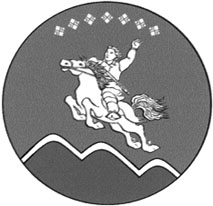 «МЭҢЭ-ХАҢАЛАС  УЛУУҺА»МУНИЦИПАЛЬНАЙ  ОРОЙУОНМУНИЦИПАЛЬНАЙ БЮДЖЕТНАЙ  УОРЭҔЭРИИ ТЭРИЛТЭТЭ«БЭДЬИМЭ ОРТО СҮҺҮӨХТЭЭХ ОСКУОЛАТА»Элементы рабочей программыСодержание элементов рабочей программыТитульный лист- полное наименование образовательной организации (в соответствии с лицензией); - наименование «Рабочая программ по ______ предмету в _____ классах, параллели»; - гриф утверждения программы («Утверждена приказом по школе (дата, номер), рассмотрена и рекомендована к утверждению методическим советом в соответствии с Уставом (дата, номер протокола); - название учебного курса, для изучения которого написана программа; - указание параллели, класса, где реализуется программа; - фамилию, имя и отчество разработчика программы (одного или нескольких); - годы, на которые составлена рабочая программа.Пояснительная записка- кому адресована программа: тип (общеобразовательная организация), вид образовательной организации и определение класса обучающихся;- особенность по отношению к ФГОС;- концепция (основная идея) программы;- обоснованность (актуальность, новизна, значимость);- указывается, в какую образовательную область входит данный учебный предмет; - кратко формулируются общие цели учебного предмета для ступени обучения;- сроки реализации программы;- основные принципы отбора материала и краткое пояснение логики структуры программы, включая раскрытие связей основного и дополнительного образования по данному предмету (при наличии таковых);- предполагаемые результаты;- кратко излагается система оценки достижений учащихся;- указывается основной инструментарий для оценивания результатов;- приводится используемая в тексте программы система условных обозначений.Общая характеристика учебного предмета, курсаУказывается примерная или авторская программа, на основе которой разработана рабочая программа (издательство, год издания). Конкретизируются общие цели и задачи начального, основного общего, среднего образования с учетом специфики учебного предмета, курса:- общая характеристика учебного процесса: основные технологии, методы, формы обучения и режим занятий;- логические связи данного предмета с остальными предметами (разделами) учебного (образовательного) плана;Описание места учебного предмета, курса в учебном планеК какой образовательной области относится, в течение какого времени изучается, за счет каких часов реализуется, недельное и годовое кол-во часов.Описание ценностных ориентиров содержания учебного предметаПо программеЛичностные, метапредметные и предметные результаты освоения конкретного учебного предмета, курсаТребования к уровню подготовки учащихся, обучающихся по данной программе. Личностные, метапредметные и предметные результаты освоения конкретного учебного предмета, курса в соответствии с требованиями ФГОС и авторской программы конкретизируются для каждого класса; могут быть дифференцированы по уровням. Требования к подготовке учащихся по предмету в полном объеме совпадают с требованиями ФГОС и примерной (авторской) программой по предмету или примерными учебными программами (для интегрированного курса).Требования задаются в деятельностной форме (что в результате изучения учебного предмета учащиеся должны знать, уметь, использовать в практической деятельности и повседневной жизни).Содержание тем учебного курса- перечень и название раздела и тем курса;- необходимое количество часов для изучения раздела, темы;- формы контроля;- национально-региональный компонент;- часы чтения.Контроль предметных результатовКонтроль предметных результатов освоения конкретного учебного предмета учащимися является важнейшим этапом учебного процесса и выполняет обучающую, проверочную, воспитательную и корректирующую функции. В структуре программы проверочные средства должны находиться в логической связи с содержанием учебного материала. Реализация механизма оценки уровня обученности предполагает систематизацию и обобщение знаний, закрепление умений и навыков способов деятельности; проверку уровня усвоения знаний и овладения умениями и навыками, заданными как планируемые результаты обучения. Они представляются в начале каждого курса в виде требований к подготовке учащихся. В данный пункт рабочей программы может быть включен перечень вопросов для итогового контроля по изучаемой дисциплине. Контроль должен планироваться и фиксироваться в календарно-тематическом планировании. Обобщенная оценка личностных результатов освоения обучающимися основных образовательных программ должна осуществляться в ходе мониторинговых исследований.Календарно-тематическое планирование с указанием основных видов учебной деятельности обучающихся- перечень разделов, тем и последовательность их изучения;- количество часов на изучение каждого раздела и каждой темы;- темы отдельных уроков и учебные материалы к ним;- вид занятий (теоретические или практические и т.д.);- описание планируемых результатов; - формируемые универсальные учебные действия;- календарные сроки;- фактические сроки с описанием причин корректировки дат;- использование учебно-лабораторного оборудования.Описание учебно-методического и материально-технического обеспечения образовательного процессаВ этом разделе указываются учебная и методическая литература, нормативные и инструктивно-методические материалы, перечень необходимых для реализации программы учебно-методических пособий, учебно - лабораторного оборудования, а также дидактических материалов, которые будет использовать учитель для реализации целей, указанных в программе, оборудование и приборы, методические и дидактические материалы, включая ЦОРы и ЭОРы и др.Список литературы (основной и дополнительный)Литература по учебной дисциплине подразделяется на основную и дополнительную. Перечень основной литературы включает издания, используемые учителем при составлении программы и организации учебного процесса. Дополнительный список зависит от предпочтений авторов рабочей программы. Он включает учебники, учебные пособия, справочники и другие источники, расширяющие знания обучаемых по отдельным аспектам и проблемам курса. В библиографическом списке выделяются издания, предназначенные для учащихся, и литература для педагога (как основная, так и дополнительная). Список литературы включает библиографические описания рекомендованных автором программы изданий, которые перечисляются в алфавитном порядке с указанием автора, названия книги, места и года издания.  Можно оформлять списки литературы по основным разделам программы, что является очень удобным для самостоятельной деятельности учащихся по изучению курса. "Утверждаю""Согласовано"Рассмотренодиректор ОУзам.директора по УМРна заседании М.О.___________________  А.А. Кычкина_____________________протокол № ______"____"__________20_ г."____"__________20_ г."____"__________20_ г.